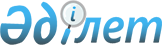 Об организационных вопросах награждения медалью "За вклад в развитие Евразийского экономического союза"Решение Совета Евразийской экономической комиссии от 29 марта 2019 года № 47
      В соответствии с пунктом 3 Решения Высшего Евразийского экономического совета от 6 декабря 2018 г. № 28 "О медали "За вклад в развитие Евразийского экономического союза" Совет Евразийской экономической комиссии решил:    
      1. Утвердить прилагаемые: 
      эскиз медали "За вклад в развитие Евразийского экономического союза";   
      описание медали "За вклад в развитие Евразийского экономического союза";   
      эскиз удостоверения к медали "За вклад в развитие Евразийского экономического союза".    
      2. Настоящее Решение вступает в силу по истечении 10 календарных дней с даты его официального опубликования.    
      Члены Совета Евразийской экономической комиссии:    ЭСКИЗ  
медали "За вклад в развитие Евразийского экономического союза" 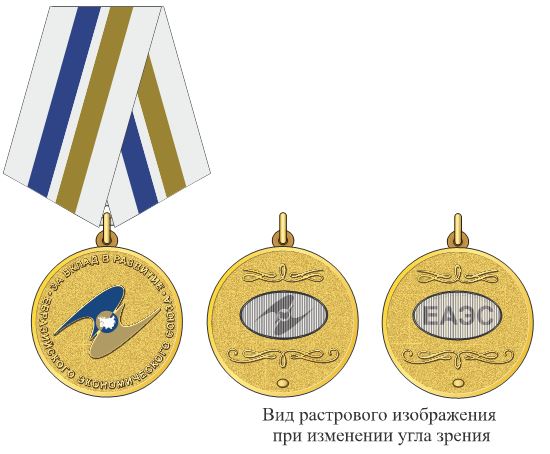  ОПИСАНИЕ
медали "За вклад в развитие Евразийского экономического союза"
      Медаль "За вклад в развитие Евразийского экономического союза" имеет форму круга диаметром 34 мм с выпуклым бортиком с обеих сторон.
      На лицевой стороне в центре медали (медальона круглой формы) расположено рельефное цветное изображение эмблемы Евразийского экономического союза. Вдоль ранта размещены две надписи, выполненные прямым брусковым шрифтом. В верхней части – "ЗА ВКЛАД В РАЗВИТИЕ", в средней и нижней части – "ЕВРАЗИЙСКОГО ЭКОНОМИЧЕСКОГО СОЮЗА". Верхняя надпись читается по часовой стрелке, нижняя – против хода часовой стрелки. Между надписями расположены разделители круглой формы.
      На оборотной стороне медали в центральной части размещен рельефный элемент со "скрытым" изображением овальной формы. В нем под разными углами зрения поочередно читаются буквы "ЕАЭС" и одноцветное изображение эмблемы Союза. Сверху и снизу рельефного элемента с "скрытыми" изображениями расположены декоративные выступающие элементы – вензеля. 
      Медаль при помощи ушка и кольца соединяется с пятиугольной колодкой, обтянутой муаровой лентой белого цвета с полосами равной ширины синего и золотистого цветов, разделенных белой узкой полосой. 
      Колодка изготавливается из алюминия. Крепление на колоде – булавка.
      Медаль изготавливается из сплава серебра, с гальваническим золотым покрытием. ЭСКИЗ
удостоверения к медали "За вклад в развитие Евразийского экономического союза"
      Масштаб 1:2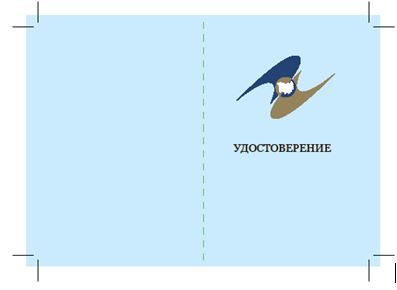 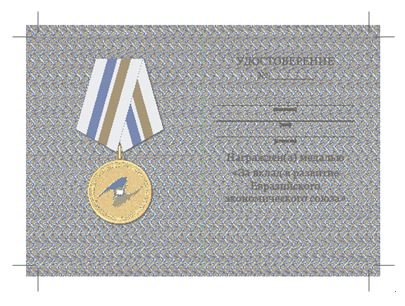 
					© 2012. РГП на ПХВ «Институт законодательства и правовой информации Республики Казахстан» Министерства юстиции Республики Казахстан
				
От Республики
Армения

От Республики
Беларусь

От Республики
Казахстан

От Кыргызской
Республики

От Российской
Федерации

М. Григорян

И. Петришенко

А. Смаилов

Ж. Разаков

А. Силуанов
УТВЕРЖДЕН 
Решением Совета 
Евразийской экономической  
комиссии 
от 29 марта 2019 г. № 47   УТВЕРЖДЕНО
Решением Совета
Евразийской экономической 
комиссии
от 29 марта 2019 г. № 47УТВЕРЖДЕН
Решением Совета
Евразийской экономической 
комиссии
от 29 марта 2019 г. № 47